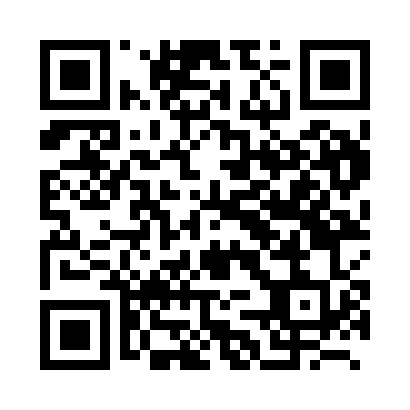 Prayer times for Broekkant, BelgiumWed 1 May 2024 - Fri 31 May 2024High Latitude Method: Angle Based RulePrayer Calculation Method: Muslim World LeagueAsar Calculation Method: ShafiPrayer times provided by https://www.salahtimes.comDateDayFajrSunriseDhuhrAsrMaghribIsha1Wed3:436:111:375:409:0311:212Thu3:406:101:375:409:0511:243Fri3:366:081:375:419:0611:274Sat3:326:061:365:429:0811:305Sun3:296:041:365:429:0911:336Mon3:256:021:365:439:1111:367Tue3:226:011:365:439:1311:408Wed3:225:591:365:449:1411:439Thu3:215:571:365:459:1611:4410Fri3:205:561:365:459:1711:4411Sat3:205:541:365:469:1911:4512Sun3:195:531:365:469:2011:4513Mon3:185:511:365:479:2211:4614Tue3:185:491:365:489:2311:4715Wed3:175:481:365:489:2511:4716Thu3:175:471:365:499:2611:4817Fri3:165:451:365:499:2811:4918Sat3:155:441:365:509:2911:4919Sun3:155:421:365:519:3111:5020Mon3:145:411:365:519:3211:5121Tue3:145:401:365:529:3311:5122Wed3:145:391:365:529:3511:5223Thu3:135:381:375:539:3611:5324Fri3:135:361:375:539:3711:5325Sat3:125:351:375:549:3911:5426Sun3:125:341:375:549:4011:5427Mon3:125:331:375:559:4111:5528Tue3:115:321:375:559:4211:5629Wed3:115:311:375:569:4411:5630Thu3:115:301:375:569:4511:5731Fri3:105:301:375:579:4611:57